Уважаемые родители учащихся общеобразовательных организацийСеверо-Восточного образовательного округа!Северо-Восточное управление министерства образования и науки Самарской области информирует вас о том, что в соответствии с постановлением Губернатора Самарской области от 04.11.2020 №320 в период с 9 по 15 ноября 2020 года учащиеся 6-11 классов будут обучаться в дистанционном режиме. Это сделано в целях минимизации рисков распространения новой коронавирусной инфекции (COVID-19) на территории Самарской области.Обращаем ваше внимание, уважаемые родители, что реализация образовательных программ с применением дистанционных образовательных технологий предусмотрена ст.16 Федерального закона от 29.12.2012 №273-ФЗ «Об образовании в Российской Федерации». Организации, осуществляющие образовательную деятельность, вправе применять дистанционные образовательные технологии при реализации образовательных программ в порядке, установленном федеральным органом исполнительной власти, осуществляющим функции по выработке государственной политики и нормативно-правовому регулированию в сфере образования.Образовательные организации в условиях дистанционного режима обучения организуют образовательный процесс и взаимодействие с обучающимися и их родителями с учетом методических рекомендаций Министерства просвещения РФ (письмо Министерства просвещения РФ от 19.03.2020 № ГД-39/04 «О направлении методических рекомендаций»). В соответствии с указанными методическими рекомендациями образовательная организация:определяет порядок оказания учебно-методической помощи обучающимся (индивидуальных консультаций) и проведения текущего контроля и итогового контроля по учебным дисциплинам;формирует расписание занятий на каждый учебный день в соответствии с учебным планом по каждой дисциплине, предусматривая дифференциацию по классам и сокращение времени проведения урока до 30 минут;информирует обучающихся и их родителей о дистанционном обучении, в том числе знакомит с расписанием занятий, графиком проведения текущего контроля и итогового контроля по учебным дисциплинам, консультаций;обеспечивает ведение учета результатов образовательного процесса в электронной форме.С расписанием занятий на неделю с 9 по 15 ноября 2020 года вы сможете ознакомиться на официальных сайтах общеобразовательных школ. Расписание на сайтах школ будет размещено не позднее 7 ноября 2020 года. Занятия в дистанционном режиме проводятся с использованием цифровых ресурсов.Учащиеся из числа лиц с ограниченными возможностями здоровья (ОВЗ) в соответствии с п.7 ст.79 Федерального закона от 29.12.2012 №273-ФЗ «Об образовании в Российской Федерации» обеспечиваются бесплатным двухразовым питанием. С учетом дистанционного режима обучения учащимся 6-11 классов из числа лиц с ОВЗ будут выдаваться наборы продуктов питания.Уважаемые родители! В условиях рисков распространения новой коронавирусной инфекции (COVID-19) убедительно просим вас соблюдать санитарно-эпидемиологические правила и нормы! Главный государственный санитарный врач РФ обязал всех без исключения – даже детей – носить гигиенические маски для защиты органов дыхания в местах массового пребывания людей, в общественном транспорте, такси, на парковках, в лифтах. Постановление Главного государственного санитарного врача РФ от 16.10.2020 №31 ссылается на пп.6 п.1 ст.51 Федерального закона от 30.03.1999 №52-ФЗ «О санитарно-эпидемиологическом благополучии населения». Таким образом, общеобязательный масочный режим является частью «ковидного» карантина на территории Российской Федерации.Северо-Восточное управление министерства образования и науки Самарской области выражает надежду на конструктивное взаимодействие между родителями, обучающимися, педагогами, администрацией и сотрудниками общеобразовательных учреждений и рассчитывает на понимание и деятельное участие с вашей стороны, уважаемые родители, в деятельности школ, в том числе в части реализации образовательных программ в дистанционном режиме. В сложившихся условиях особое значение приобретает благоприятный психологический климат, необходимый для взаимодействия и сотрудничества всех участников образовательных отношений!РуководительСеверо-Восточногоуправления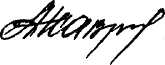 А.Н.Каврын